Об утверждении Порядка разработки и утверждения условий конкурса по продаже акций  акционерного общества, долей в уставном капитале общества с ограниченной ответственностью, порядка контроля за их исполнением и порядка подтверждения победителем конкурса исполнения таких условийНа основании Федерального закона от 21 декабря 2001 года N 178-ФЗ "О приватизации государственного и муниципального имущества", руководствуясь Уставом Гривенского сельского поселения, п о с т а н о в л я ю:1. Утвердить Порядок разработки и утверждения условий конкурса по продаже акций   акционерного общества, долей в уставном капитале общества с ограниченной ответственностью, порядка контроля за их исполнением и порядка подтверждения победителем конкурса исполнения таких условий (прилагается).2. Общему отделу администрации Гривенского сельского поселения Калининского района (Юрьева) опубликовать настоящее постановление в газете «Калининец»   и разместить на официальном сайте администрации Гривенского сельского поселения Калининского района в информационно-телекоммуникационной сети «Интернет».3. Контроль за выполнением настоящего постановления оставляю за собой4. Постановление вступает в силу после его официального опубликования.Глава Гривенского сельского поселения    Калининского района                                                                                 Л.Г.Фикс                                                                                  ПРИЛОЖЕНИЕ                                          УТВЕРЖДЕН                                                                          постановлением администрации  Гривенского сельского поселения	Калининского района                                                                            от _______________  N ________Порядокразработки и утверждения условий конкурса по продаже акций акционерного общества, долей в уставном капитале общества с ограниченной ответственностью, порядка контроля за их исполнением и порядка подтверждения победителем конкурса исполнения таких условий
         1. Настоящий Порядок определяет процедуру подготовки и проведения в соответствии со статьей 20 Федерального закона от 21 декабря 2001 года N 178-ФЗ "О приватизации государственного и муниципального имущества" (далее - Закон о приватизации) конкурса по продаже акций  акционерного общества, долей в уставном капитале общества с ограниченной ответственностью, являющихся муниципальной собственностью Гривенского сельского поселения Калининского района(далее - муниципальное имущество).2. Продавцом имущества выступает администрация Гривенского сельского поселения Калининского района (далее - Администрация).Организацию проведения конкурса по продаже имущества, находящегося в муниципальной собственности, осуществляет отдел по управлению муниципальным имуществом администрации Гривенского сельского поселения Калининского района (далее - Организатор торгов).Контроль за исполнением победителем конкурса условий конкурса осуществляет комиссия по приватизации имущества Гривенского сельского поселения Калининского района (далее - комиссия по приватизации).3. Организатор торгов при проведении конкурса:а) обеспечивает проведение оценки приватизируемого имущества в порядке и случаях, предусмотренных законодательством Российской Федерации об оценочной деятельности, определяет начальную цену приватизируемого имущества (далее именуется - начальная цена);б) определяет размер, срок и условия внесения задатка физическими и юридическими лицами, намеревающимися принять участие в конкурсе (далее именуются - претенденты), и заключает с ними договоры о задатке;в) определяет место, даты начала и окончания приема заявок, место и срок подведения итогов конкурса;г) организует подготовку и публикацию информационного сообщения о проведении конкурса, а также размещение информации о проведении конкурса в сети Интернет в соответствии с требованиями, установленными Законом о приватизации и настоящим Порядком;д) принимает от претендентов заявки и прилагаемые к ним документы по описям, представленным претендентами, и ведет их учет по мере поступления в журнале приема заявок; принимает предложения о цене имущества, подаваемые претендентами вместе с заявками;е) уведомляет победителя конкурса о его победе на конкурсе и готовит проект договора купли-продажи имущества с ним;ж) производит расчеты с претендентами, участниками и победителем конкурса;з) организует подготовку и публикацию информационного сообщения об итогах конкурса, а также его размещение в сети Интернет в соответствии с требованиями, установленными Законом о приватизации и настоящим Порядком;и) обеспечивает передачу имущества победителю конкурса и совершает необходимые действия, связанные с переходом к нему права собственности.4. Администрация при проведении конкурса:а) утверждает акт о выполнении победителем конкурса условий конкурса, представленный комиссией по приватизации в форме постановления администрации Гривенского сельского поселения;б) подписывает договор купли-продажи имущества с победителем конкурса.5. Комиссия по приватизации при проведении конкурса:а) рассматривает предложения участников конкурса о цене имущества и подведение итогов конкурса;б) принимает решение о признании претендентов участниками конкурса или об отказе в допуске претендентов к участию в конкурсе;в) принимает решение об итогах конкурса;г) осуществляет контроль за исполнением победителем конкурса условий конкурса.6. Условия конкурса подлежат опубликованию в информационном сообщении о его проведении.7. Условия конкурса, касающиеся продажи объектов культурного наследия, подлежат в этой части согласованию с органом охраны объектов культурного наследия соответствующего уровня.8. Для участия в конкурсе претенденты представляют Организатору торгов в установленном информационном сообщением о проведении конкурса срок заявку по форме, утверждаемой Организатором торгов, и иные документы в соответствии с перечнем, опубликованным в информационном сообщении. Заявка и опись представленных документов составляются в 2 экземплярах, один из которых остается у Организатора торгов, другой - у претендента.9. Для участия в конкурсе претендент вносит задаток в соответствии с договором о задатке, заключаемым с Организатором торгов, на счет, указанный в информационном сообщении о проведении конкурса.Информационное сообщение о проведении конкурса наряду со сведениями, предусмотренными Законом о приватизации, должно содержать сведения о размере задатка, сроке и порядке его внесения, назначении платежа, реквизитах счета, порядке возвращения задатка, а также указание на то, что данное сообщение является публичной офертой для заключения договора о задатке в соответствии со статьей 437 Гражданского кодекса Российской Федерации, а подача претендентом заявки и перечисление задатка являются акцептом такой оферты, после чего договор о задатке считается заключенным в письменной форме.Зачисленный на основании платежных документов задаток подлежит отражению на лицевом счете Организатора торгов для учета операций со средствами, поступающими во временное распоряжение.10. Документом, подтверждающим поступление задатка на счет Организатора торгов, является выписка с его лицевого счета для учета операций со средствами, поступающими во временное распоряжение.11. Заявка с прилагаемыми к ней документами регистрируется Организатором торгов в журнале приема заявок с присвоением каждой заявке номера и с указанием даты и времени подачи документов (число, месяц, год, время в часах и минутах). На каждом экземпляре заявки Организатором торгов делается отметка о принятии заявки с указанием ее номера, даты и времени принятия. Такая же отметка делается Организатором торгов на экземпляре описи документов, остающемся у претендента.12. Заявки, поступившие после истечения срока приема заявок, указанного в информационном сообщении, вместе с описью, на которой делается отметка об отказе в принятии документов, возвращаются Организатором торгов претендентам или их полномочным представителям под расписку.В случае выявления несоответствия представленных претендентом документов требованиям законодательства Российской Федерации и перечню, опубликованному в информационном сообщении о проведении конкурса, заявка вместе с описью, на которой делается отметка о принятии документов с указанием основания отказа, возвращается претенденту или его полномочному представителю под расписку.13. Организатор торгов принимает меры по обеспечению сохранности заявок и прилагаемых к ним документов, в том числе предложений о цене имущества, поданных претендентами вместе с заявками, а также конфиденциальности сведений о лицах, подавших заявки, и содержании представленных ими документов до момента их оглашения на заседании комиссии.14. Рассмотрение предложений участников конкурса о цене имущества и подведение итогов конкурса осуществляются Комиссией по приватизации не ранее чем через 10 рабочих дней и не позднее 15 рабочих дней со дня подведения итогов приема заявок и определения участников конкурса.15. Решение Комиссии по приватизации о признании претендентов участниками конкурса или об отказе в допуске претендентов к участию в конкурсе оформляется протоколом об итогах приема заявок и определении участников конкурса (далее именуется - протокол приема заявок), в котором приводятся перечень всех принятых заявок с указанием имен (наименований) претендентов, перечень отозванных заявок, имена (наименования) претендентов, признанных участниками конкурса, а также имена (наименования) претендентов, которым было отказано в допуске к участию в конкурсе, с указанием оснований такого отказа.При наличии оснований для признания конкурса несостоявшимся Комиссия по приватизации принимает соответствующее решение, которое отражает в протоколе приема заявок.16. Претенденты, признанные участниками конкурса, а также претенденты, не допущенные к участию в конкурсе, уведомляются Организатором торгов о принятом решении не позднее рабочего дня, следующего за днем подписания протокола приема заявок путем вручения им под расписку соответствующего уведомления либо путем направления такого уведомления по почте (заказным письмом).Информация об отказе в допуске к участию в конкурсе размещается на официальном сайте Администрации в сети Интернет, на официальном сайте Российской Федерации в сети Интернет для размещения информации о проведении торгов, определенном Правительством Российской Федерации (далее - официальные сайты в сети Интернет), в срок не позднее рабочего дня, следующего за днем принятия указанного решения.17. Перед вскрытием конвертов с предложениями о цене имущества Комиссия по приватизации проверяет их целостность, что фиксируется в протоколе об итогах конкурса, после чего приступает к рассмотрению поданных участниками конкурса предложений. Указанные предложения должны быть изложены на русском языке, подписаны участником или его полномочным представителем. Цена указывается числом и прописью. В случае если числом и прописью указываются разные цены, Комиссия по приватизации принимает во внимание цену, указанную прописью.Предложения, содержащие цену ниже начальной цены, не рассматриваются.При оглашении предложений помимо участника конкурса, предложение которого рассматривается, могут присутствовать остальные участники конкурса или их полномочные представители, имеющие надлежащим образом оформленную доверенность, а также с разрешения Комиссии по приватизации представители средств массовой информации.Решение Комиссии по приватизации об определении победителя конкурса оформляется протоколом об итогах конкурса, составляемым в 2 экземплярах. Указанный протокол подписывается всеми членами Комиссии по приватизации, присутствующими на вскрытии конвертов, в день подведения итогов конкурса.18. Подписанный Комиссией по приватизации протокол об итогах конкурса является документом, удостоверяющим право победителя конкурса на заключение договора купли-продажи имущества.Протокол об итогах конкурса направляется победителю конкурса одновременно с уведомлением о победе на конкурсе.19. При уклонении или отказе победителя конкурса от заключения в установленный срок договора купли-продажи имущества конкурс признается несостоявшимся, а выставленное в конкурсе имущество может быть приватизировано любым из способов, предусмотренных законодательством Российской Федерации о приватизации. Победитель конкурса утрачивает право на заключение указанного договора, а задаток ему не возвращается. Организатор торгов информирует об этом Совет Гривенского сельского поселения Калининского района, принявший решение об условиях приватизации имущества.19.1. Лицам, перечислившим задаток для участия в конкурсе, денежные средства возвращаются в следующем порядке:а) участникам конкурса, за исключением его победителя, - в течение 5 календарных дней со дня подведения итогов конкурса;б) претендентам, не допущенным к участию в конкурсе, - в течение 5 календарных дней со дня подписания протокола о приеме заявок.19.2. Задаток победителя конкурса по продаже муниципального имущества подлежит перечислению в установленном порядке в бюджет в течение 5 календарных дней со дня, установленного для заключения договора купли-продажи имущества.20. Информационное сообщение об итогах конкурса публикуется в официальном печатном издании и размещается на официальных сайтах в сети Интернет в соответствии с требованиями, установленными Законом о приватизации, не позднее рабочего дня, следующего за днем подведения итогов конкурса.21. Договор купли-продажи имущества заключается с победителем конкурса не ранее чем через 10 рабочих дней и не позднее 15 рабочих дней со дня подведения итогов конкурса.Оплата приобретаемого имущества производится путем перечисления денежных средств на счет, указанный в информационном сообщении о проведении конкурса. Внесенный победителем продажи задаток засчитывается в счет оплаты приобретаемого имущества.Денежные средства в счет оплаты приватизируемого муниципального имущества подлежат перечислению победителем конкурса в установленном порядке в бюджет Гривенского сельского поселения на счет, указанный в информационном сообщении о проведении конкурса, в размере и сроки, указанные в договоре купли-продажи имущества, но не позднее 30 рабочих дней со дня заключения договора купли-продажи.Ответственность покупателя в случае его отказа или уклонения от оплаты имущества в установленные сроки предусматривается в соответствии с законодательством Российской Федерации в договоре купли-продажи имущества.22. Исполнение условий конкурса контролируется Комиссией по приватизации в соответствии с заключенным с победителем конкурса договором купли-продажи имущества.23. Для обеспечения эффективного контроля исполнения условий конкурса Комиссия по приватизации обязана:а) вести учет договоров купли-продажи имущества, заключенных по результатам конкурса;б) осуществлять учет обязательств победителей конкурса, определенных договорами купли-продажи имущества, и контроль их исполнения;в) принимать от победителей конкурса отчетные документы, подтверждающие выполнение условий конкурса;г) проводить проверки документов, представляемых победителями конкурса в подтверждение выполнения условий конкурса, а также проверки фактического исполнения условий конкурса в месте расположения проверяемых объектов;д) принимать предусмотренные законодательством Российской Федерации и договором купли-продажи имущества меры воздействия, направленные на устранение нарушений и обеспечение выполнения условий конкурса.24. Периодичность и форма представления отчетных документов победителем конкурса определяются договором купли-продажи имущества с учетом того, что документы представляются не чаще одного раза в квартал.В течение 10 рабочих дней с даты истечения срока выполнения условий конкурса победитель конкурса направляет Комиссии по приватизации сводный (итоговый) отчет о выполнении им условий конкурса в целом с приложением всех необходимых документов.25. Комиссия по приватизации осуществляет проверку выполнения условий конкурса в целом.По результатам рассмотрения сводного (итогового) отчета о выполнении условий конкурса комиссия по приватизации составляет акт о выполнении победителем конкурса условий конкурса. Этот акт подписывается всеми членами комиссии, принявшими участие в работе по проверке данных сводного (итогового) отчета. Обязательства победителя конкурса по выполнению условий считаются исполненными в полном объеме с момента утверждения Администрацией подписанного комиссией указанного акта.26. Со дня заключения договора купли-продажи акций   акционерного общества и до перехода права собственности на проданные на конкурсе акции победитель конкурса осуществляет голосование по указанным акциям в органах управления этого общества по своему усмотрению, за исключением вопросов, указанных в пункте 19 статьи 20 Закона о приватизации, голосование по которым осуществляется победителем конкурса в соответствии с письменными директивами, выдаваемыми лицом, уполномоченным собственником на осуществление прав акционера.27. Лицо, уполномоченное собственником на осуществление прав акционера, доводит до сведения победителя конкурса поступившую от акционерного общества информацию о проведении общих собраний акционеров и передает победителю конкурса полученные от акционерного общества документы (повестку дня, извещение, бюллетени для голосования и т.п.) с соответствующими письменными директивами в течение 5 рабочих дней со дня их поступления.Глава Гривенского сельского поселенияКалининского района                                                                          Л.Г.Фикспроект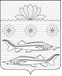 АДМИНИСТРАЦИЯ ГРИВЕНСКОГО СЕЛЬСКОГО ПОСЕЛЕНИЯ КАЛИНИНСКОГО РАЙОНАПОСТАНОВЛЕНИЕ       от________________                                                                                 №_______станица Гривенская